Cell Biology and Physiology Study GuideExam 4 and FinalReview study guides from previous exams for the comprehensive portion!!MicrotubulesWhat is the major protein?Where do microtubules originate?Are the polar?What are the associated motor proteins?What is anterograde and retrograde transport?Label: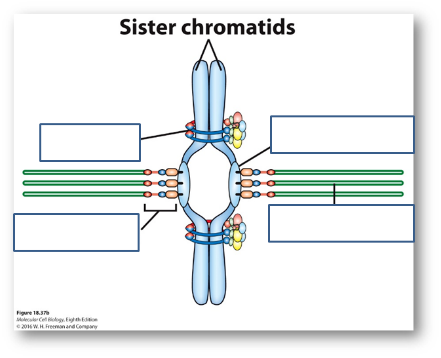 Intermediate filaments Are the polar?Where do you find them?What are lamins?Cell cycle – what are the 4 main phases?What are mitogens?What are cyclin dependent kinases?  How do they function?Explain what is happening here: 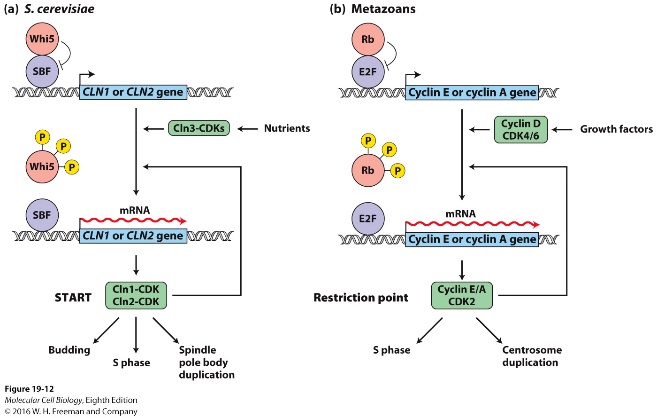 Embryo development, in mice and humans, what is the 8-cell stage?  What is the 16-cell stage?  What is the blastocyst?  What are the parts of the blastocyst?Where are embryonic stem cells located?  What is pluripotent?What are adult stem cells?  What is multipotent?  What are examples found in humans?What are Par proteins?Apoptosis – genes involved in cell death encode proteins with 3 distinct functions, what are these?